Benha is in the Arab veterinary medicine faculties’ deans meeting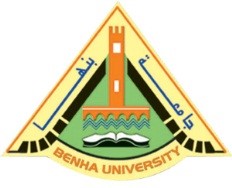 Prof.Dr. Muhammad Abu Salim, the dean of the veterinary medicine leaves yesterday noon to attend the Arab veterinary medicine faculties’ deans meeting in the Jordanian capital –Amman which lasts for three days. This conference discusses many veterinary medicine- related issues. 